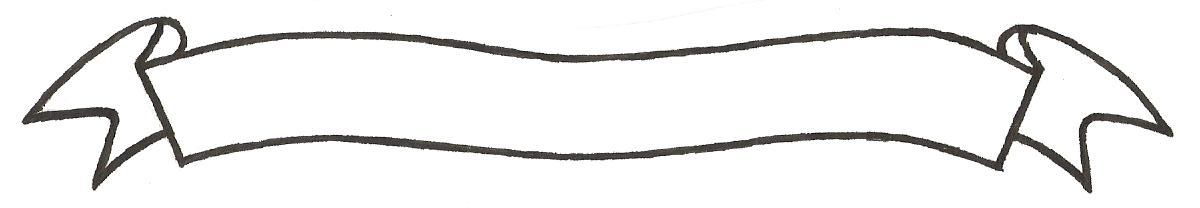 MERU UNIVERSITY OF SCIENCE AND TECHNOLOGYP.O. Box 972-60200 – Meru-Kenya. Tel: 020-2069349, 061-2309217. 064-30320 Cell phone: +254 712524293, +254 789151411 Fax: 064-30321Website: www.must.ac.ke  Email: info@must.ac.ke    University Examinations 2015/2016THIRD YEAR, FIRST SEMESTER EXAMINATION FOR THE DEGREE OF BACHELOR OF SCIENCE IN PUBLIC HEALTH AND BACHELOR OF SCIENCE IN COMMUNITY HEALTH AND DEVELOPMENTHPP 3307: OCCUPATIONAL HEALTH AND SAFETYDATE: NOVEMBER 2015                                                                                     TIME: 2 HOURSINSTRUCTIONS: Answer question one and any other two questionsQUESTION ONE (30 MARKS)Define the following terminologies used in occupational health and industrial safety	(10 Marks)SafetyOccupation healthMedical surveillance NoiseHazardDiscuss how you will apply the principles of occupational health and safety to endure workers a secure in our workplaces									(15 Marks)Describe the role Public Health and Community Health in occupational health and safety													(5 Marks)QUESTION TWO (20 MARKS)Discuss with relevant examples the essential elements of work environment in occupational health and safety											(20 Marks)QUESTION THREE (20 MARKS)Giving illustrations, discuss how you will ensure that welfare and safety provisions are in place in any work place											(20 Marks)QUESTION FOUR (20 MARKS)Giving examples discuss the weaknesses and strengths of occupational health and safety law number 15 of 2007.											(20 Marks)